ТОС «Ключевой» реализовал проект 2019 года «Остановка нашей мечты»            Всем жителям ТОС «Ключевой» в связи с отдаленностью от поселка приходится ездить на служебных автобусах: на работу в поселок или на термальный источник «Горячий ключ», в школу и в детский сад, на почту и в магазины. Вот только стоять в ожидании транспорта приходилось в любую погоду под открытым небом. Стоять и мечтать…. Об остановке.            На краевом конкурсе в 2019 году одобрили проект ТОСа «Ключевой» «Остановка нашей мечты».             Летом была проведена подготовительная работа: отсыпка грунтом места под остановки, планирование территории техникой, укладка бетонных плит. Монтаж остановок провели за несколько дней, а на установку потратили один день.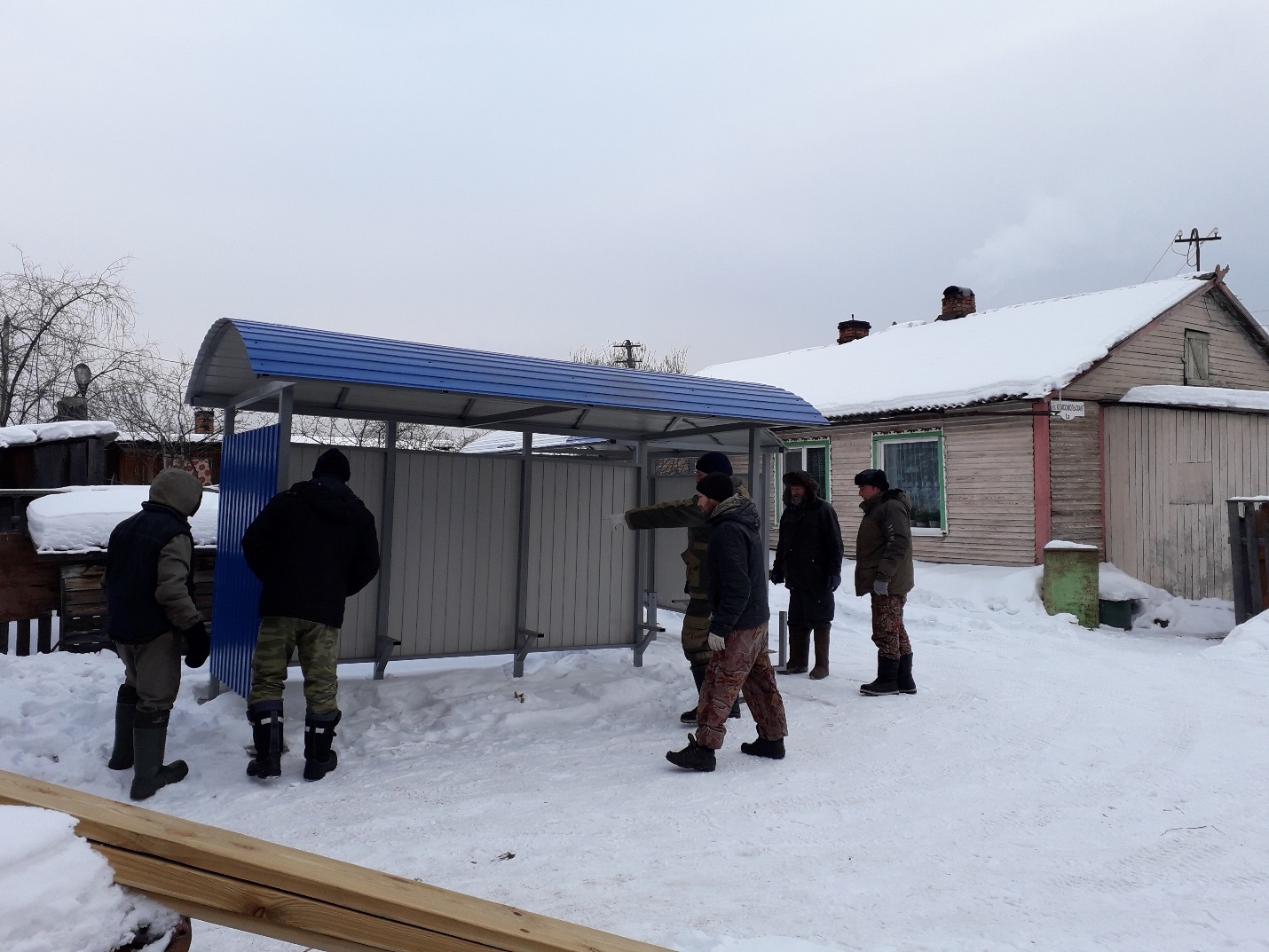 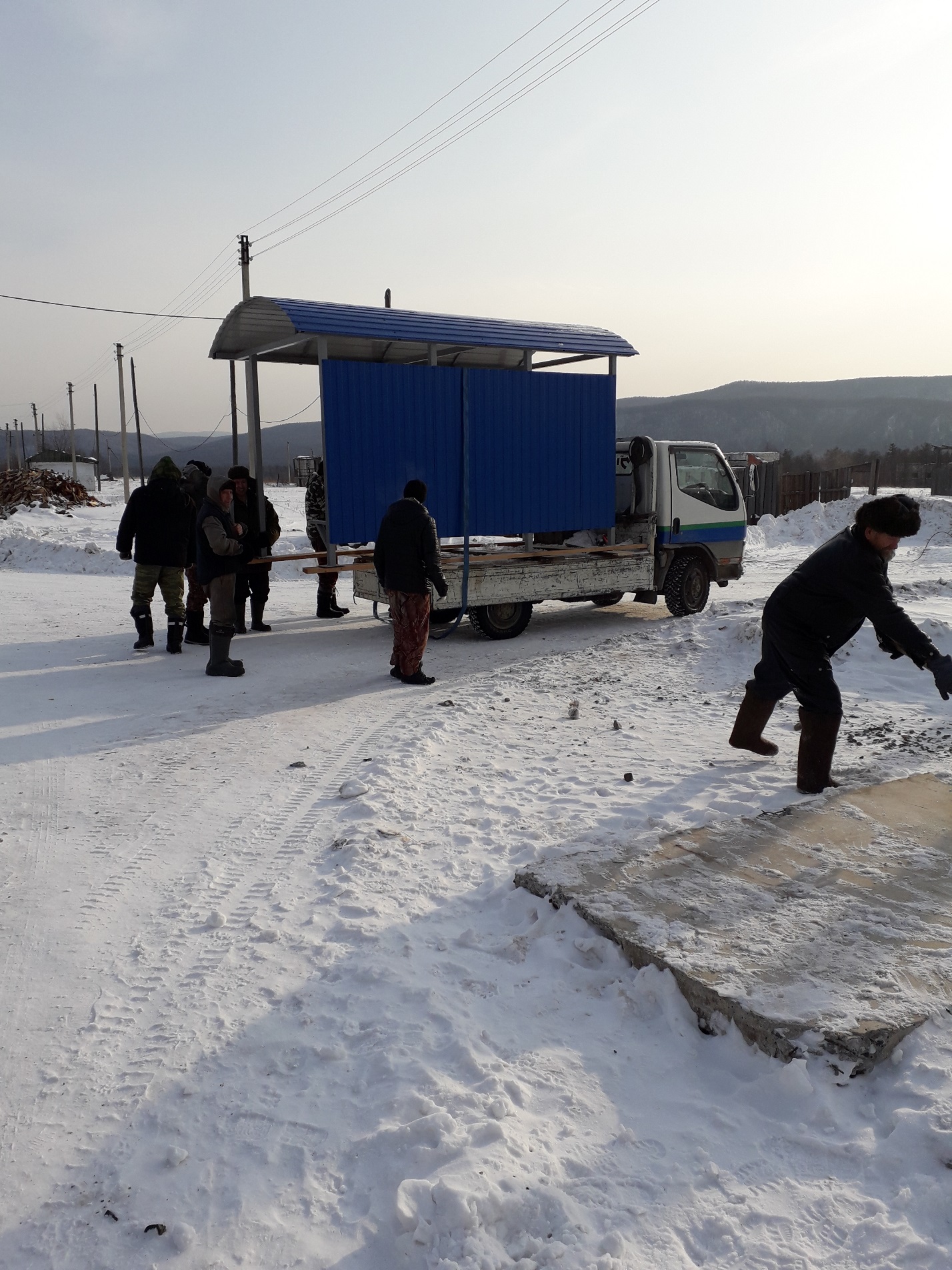 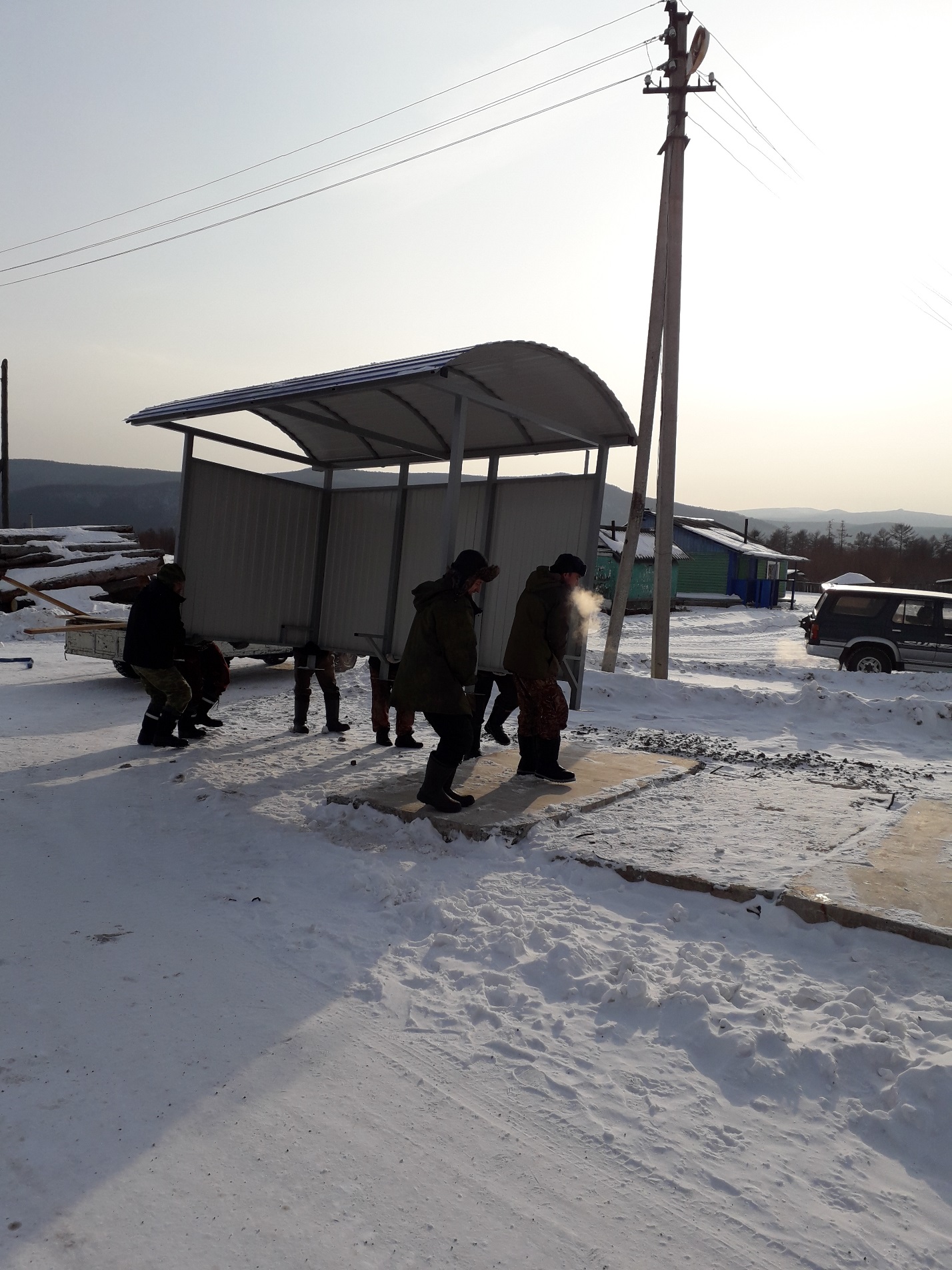 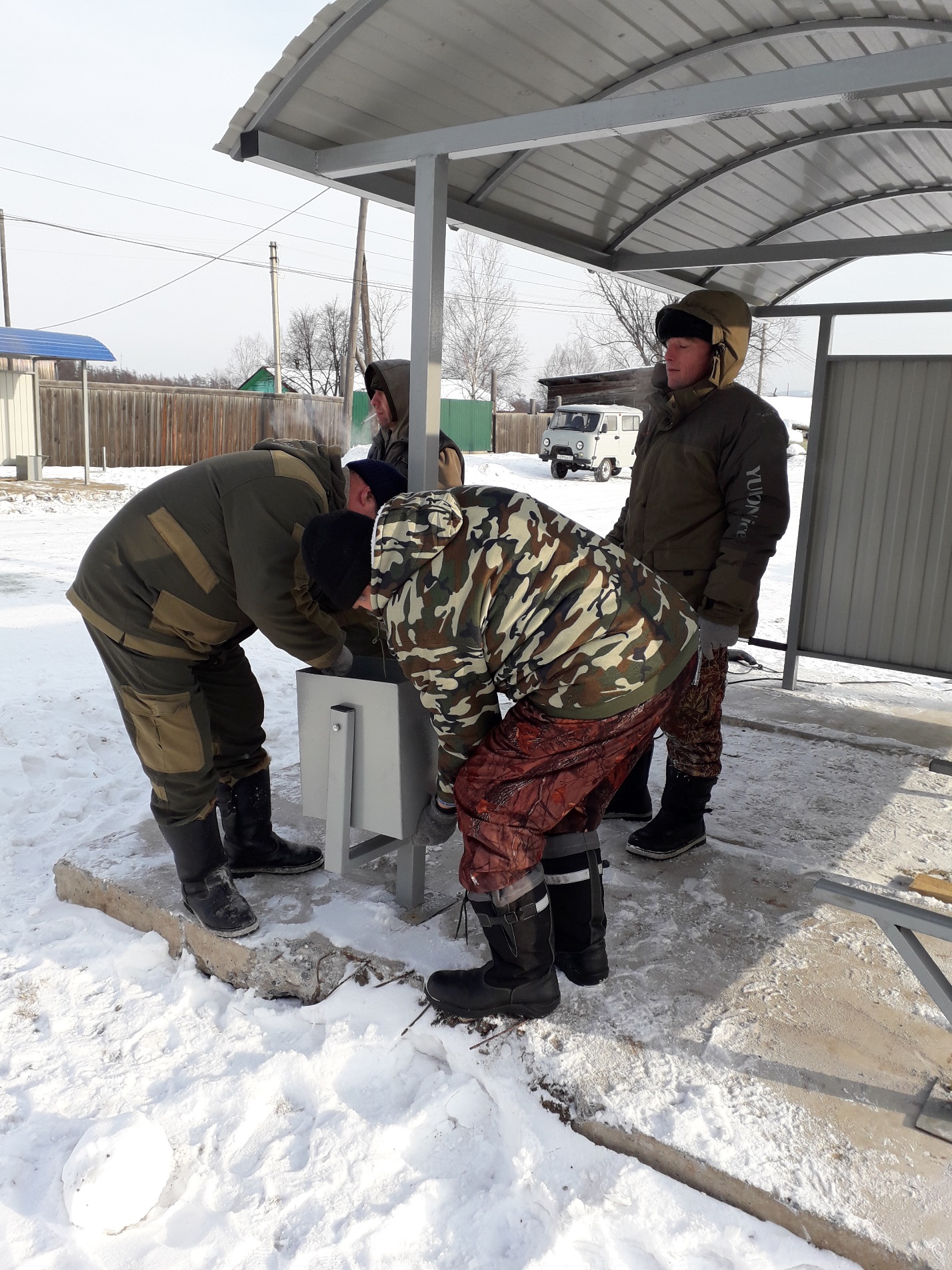 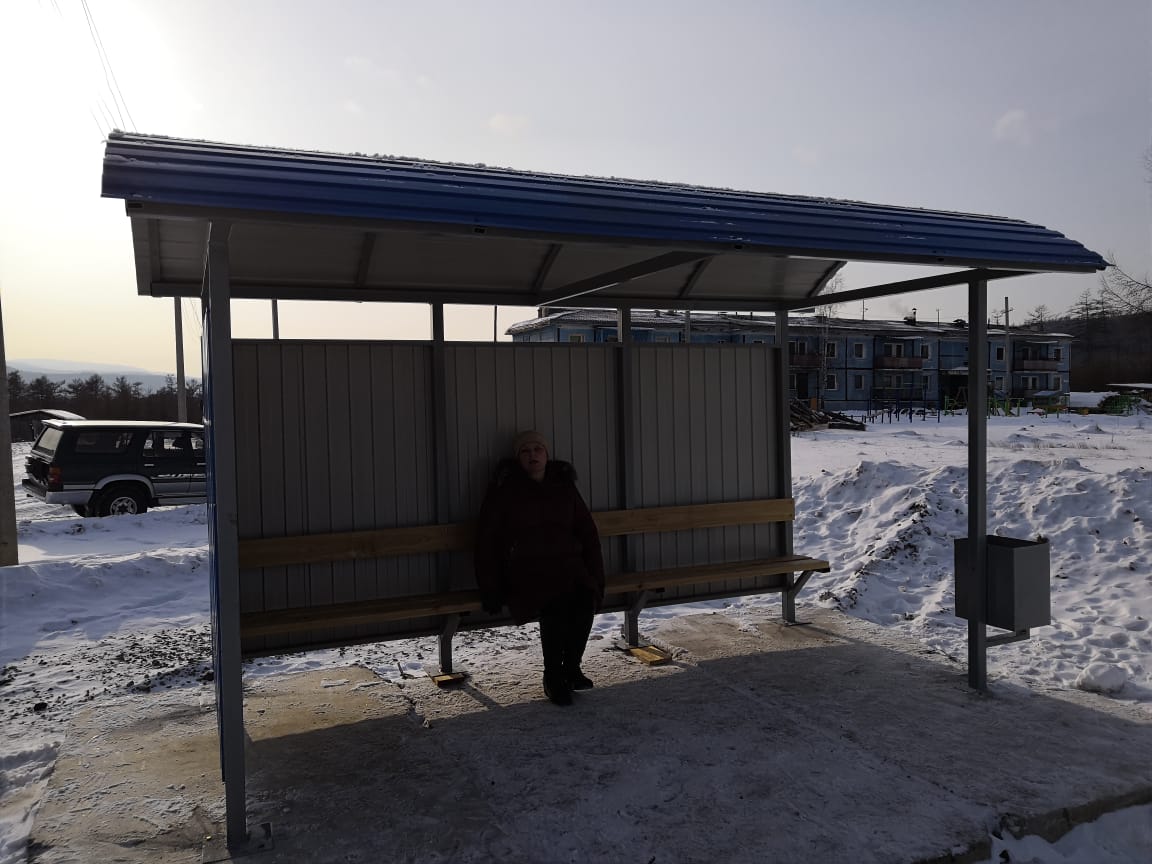 Даже ребятишки на два дня забросили горки. И сидели на остановках.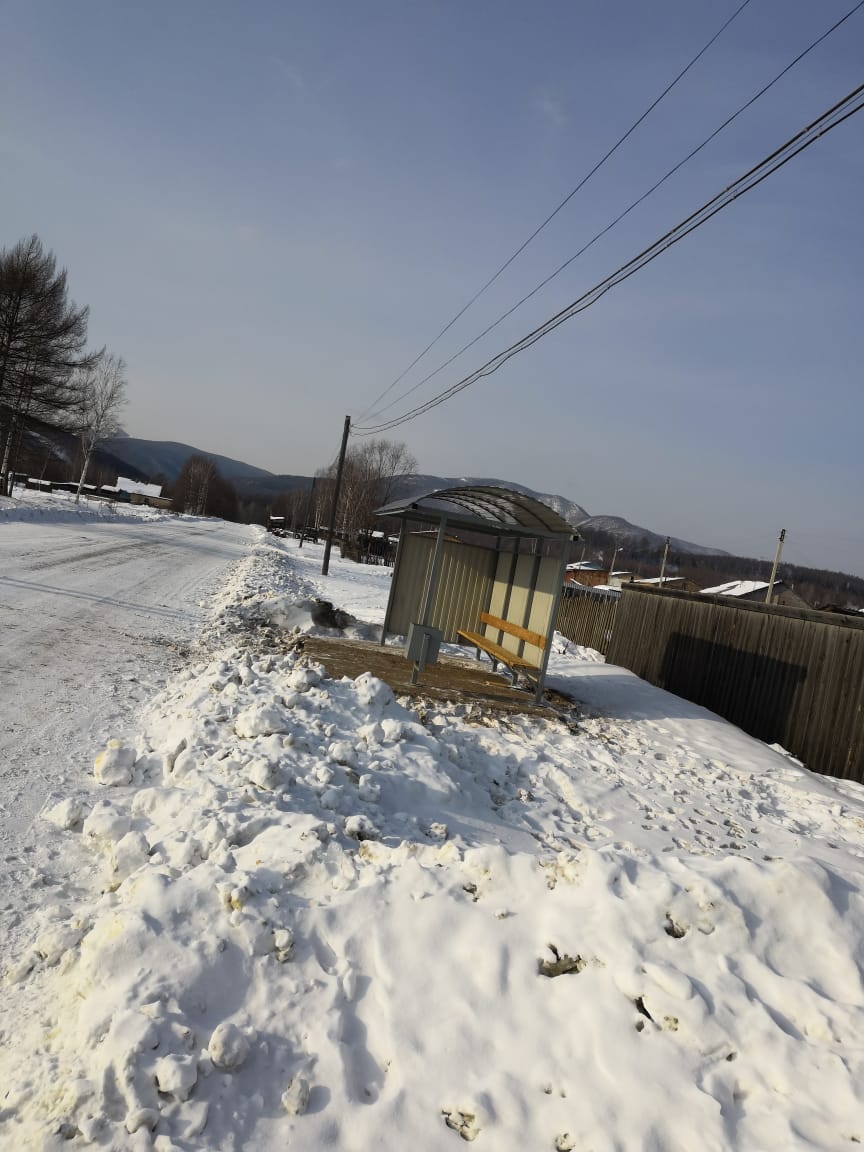 Теперь нам не страшны любые погодные условия. От дождя, ветра, палящего солнца мы укроемся на остановках.